附件2：罗湖区政务服务数据管理局处理政府信息公开申请流程图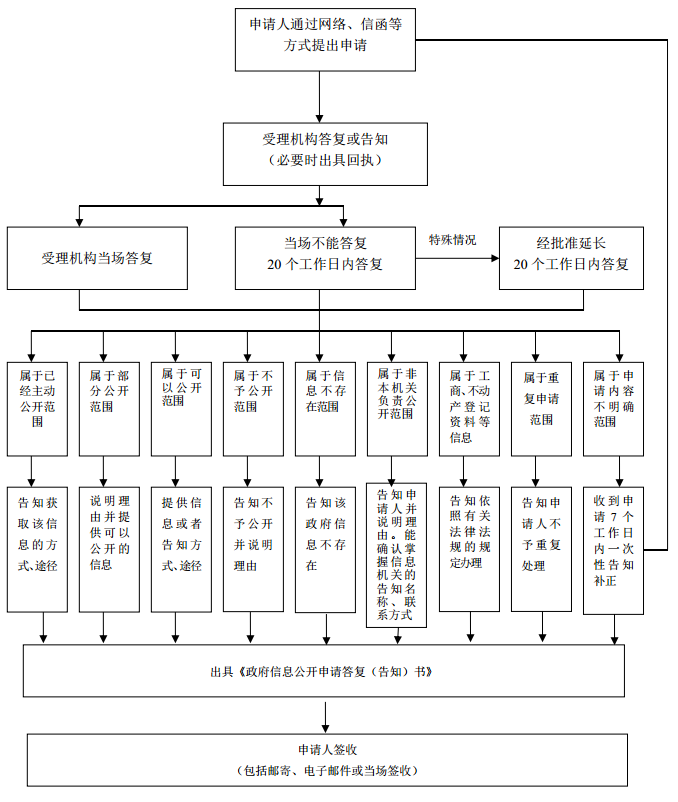 